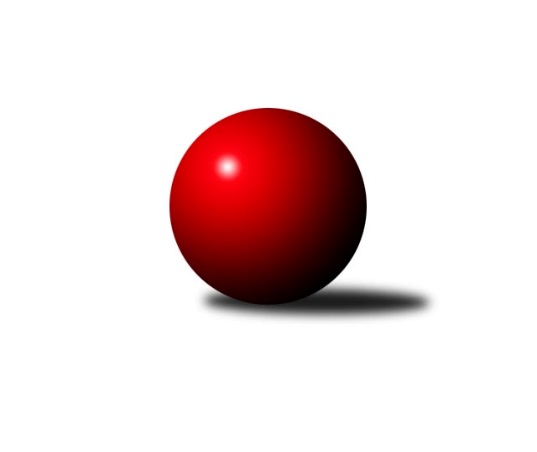 Č.14Ročník 2017/2018	24.5.2024 Mistrovství Prahy 2 2017/2018Statistika 14. kolaTabulka družstev:		družstvo	záp	výh	rem	proh	skore	sety	průměr	body	plné	dorážka	chyby	1.	TJ Sokol Rudná C	14	11	0	3	70.5 : 41.5 	(95.0 : 73.0)	2376	22	1682	694	49.9	2.	Slavoj Velké Popovice A	14	10	1	3	71.0 : 41.0 	(94.0 : 74.0)	2388	21	1698	689	49.7	3.	SK Uhelné sklady Praha C	14	10	0	4	68.0 : 44.0 	(92.5 : 75.5)	2369	20	1690	678	49.5	4.	Sokol Kobylisy B	14	9	1	4	66.0 : 46.0 	(92.5 : 75.5)	2338	19	1661	677	57.6	5.	KK Slavia Praha D	14	7	1	6	63.0 : 49.0 	(82.0 : 86.0)	2356	15	1683	674	54.8	6.	KK Slavoj Praha D	14	6	3	5	56.0 : 56.0 	(79.5 : 88.5)	2344	15	1656	687	53.1	7.	KK Dopravní podniky Praha A	14	6	0	8	53.0 : 59.0 	(84.0 : 84.0)	2308	12	1635	673	50.4	8.	Sokol Kobylisy C	14	6	0	8	52.0 : 60.0 	(87.5 : 80.5)	2319	12	1633	685	53.2	9.	TJ Radlice	14	6	0	8	52.0 : 60.0 	(86.5 : 81.5)	2345	12	1660	686	49.2	10.	TJ Sokol Praha-Vršovice B	14	6	0	8	50.0 : 62.0 	(79.5 : 88.5)	2245	12	1611	634	63.3	11.	KK Slavia Praha B	13	5	0	8	47.0 : 57.0 	(70.5 : 85.5)	2319	10	1631	688	44.2	12.	KK Slavia Praha C	13	5	0	8	45.5 : 58.5 	(69.0 : 87.0)	2283	10	1599	684	52.3	13.	SK Meteor Praha D	14	5	0	9	46.5 : 65.5 	(82.0 : 86.0)	2336	10	1671	665	48.7	14.	PSK Union Praha C	14	2	0	12	35.5 : 76.5 	(69.5 : 98.5)	2226	4	1594	632	55.4Tabulka doma:		družstvo	záp	výh	rem	proh	skore	sety	průměr	body	maximum	minimum	1.	Sokol Kobylisy B	7	7	0	0	43.0 : 13.0 	(54.0 : 30.0)	2297	14	2346	2225	2.	TJ Sokol Rudná C	7	7	0	0	42.5 : 13.5 	(54.5 : 29.5)	2405	14	2460	2349	3.	SK Uhelné sklady Praha C	7	7	0	0	42.0 : 14.0 	(53.5 : 30.5)	2386	14	2441	2301	4.	Slavoj Velké Popovice A	7	6	0	1	41.0 : 15.0 	(53.5 : 30.5)	2442	12	2522	2364	5.	TJ Sokol Praha-Vršovice B	7	6	0	1	40.0 : 16.0 	(52.5 : 31.5)	2299	12	2353	2215	6.	Sokol Kobylisy C	7	5	0	2	36.0 : 20.0 	(49.0 : 35.0)	2282	10	2355	2216	7.	TJ Radlice	7	5	0	2	35.0 : 21.0 	(51.5 : 32.5)	2384	10	2507	2351	8.	KK Dopravní podniky Praha A	7	5	0	2	34.0 : 22.0 	(47.0 : 37.0)	2314	10	2395	2259	9.	KK Slavoj Praha D	7	4	2	1	32.0 : 24.0 	(40.5 : 43.5)	2486	10	2574	2371	10.	KK Slavia Praha D	7	4	1	2	34.0 : 22.0 	(41.5 : 42.5)	2357	9	2469	2226	11.	KK Slavia Praha C	6	4	0	2	27.0 : 21.0 	(38.0 : 34.0)	2341	8	2409	2279	12.	KK Slavia Praha B	7	4	0	3	32.0 : 24.0 	(42.5 : 41.5)	2439	8	2528	2355	13.	SK Meteor Praha D	7	4	0	3	29.5 : 26.5 	(45.5 : 38.5)	2502	8	2534	2452	14.	PSK Union Praha C	7	2	0	5	23.5 : 32.5 	(46.0 : 38.0)	2291	4	2355	2186Tabulka venku:		družstvo	záp	výh	rem	proh	skore	sety	průměr	body	maximum	minimum	1.	Slavoj Velké Popovice A	7	4	1	2	30.0 : 26.0 	(40.5 : 43.5)	2379	9	2494	2267	2.	TJ Sokol Rudná C	7	4	0	3	28.0 : 28.0 	(40.5 : 43.5)	2371	8	2532	2230	3.	KK Slavia Praha D	7	3	0	4	29.0 : 27.0 	(40.5 : 43.5)	2362	6	2502	2227	4.	SK Uhelné sklady Praha C	7	3	0	4	26.0 : 30.0 	(39.0 : 45.0)	2382	6	2477	2259	5.	KK Slavoj Praha D	7	2	1	4	24.0 : 32.0 	(39.0 : 45.0)	2320	5	2458	2128	6.	Sokol Kobylisy B	7	2	1	4	23.0 : 33.0 	(38.5 : 45.5)	2345	5	2466	2180	7.	KK Slavia Praha B	6	1	0	5	15.0 : 33.0 	(28.0 : 44.0)	2299	2	2531	2169	8.	KK Dopravní podniky Praha A	7	1	0	6	19.0 : 37.0 	(37.0 : 47.0)	2307	2	2388	1962	9.	KK Slavia Praha C	7	1	0	6	18.5 : 37.5 	(31.0 : 53.0)	2275	2	2379	2222	10.	SK Meteor Praha D	7	1	0	6	17.0 : 39.0 	(36.5 : 47.5)	2312	2	2468	2136	11.	TJ Radlice	7	1	0	6	17.0 : 39.0 	(35.0 : 49.0)	2340	2	2438	2221	12.	Sokol Kobylisy C	7	1	0	6	16.0 : 40.0 	(38.5 : 45.5)	2314	2	2448	2219	13.	PSK Union Praha C	7	0	0	7	12.0 : 44.0 	(23.5 : 60.5)	2215	0	2324	2106	14.	TJ Sokol Praha-Vršovice B	7	0	0	7	10.0 : 46.0 	(27.0 : 57.0)	2237	0	2430	2102Tabulka podzimní části:		družstvo	záp	výh	rem	proh	skore	sety	průměr	body	doma	venku	1.	TJ Sokol Rudná C	13	11	0	2	67.5 : 36.5 	(91.0 : 65.0)	2400	22 	7 	0 	0 	4 	0 	2	2.	Slavoj Velké Popovice A	13	10	0	3	67.0 : 37.0 	(85.5 : 70.5)	2375	20 	6 	0 	1 	4 	0 	2	3.	SK Uhelné sklady Praha C	13	9	0	4	63.0 : 41.0 	(84.5 : 71.5)	2370	18 	6 	0 	0 	3 	0 	4	4.	Sokol Kobylisy B	13	8	1	4	61.0 : 43.0 	(86.5 : 69.5)	2319	17 	7 	0 	0 	1 	1 	4	5.	KK Slavoj Praha D	13	6	2	5	52.0 : 52.0 	(76.0 : 80.0)	2344	14 	4 	1 	1 	2 	1 	4	6.	KK Slavia Praha D	13	6	1	6	58.0 : 46.0 	(77.0 : 79.0)	2357	13 	3 	1 	2 	3 	0 	4	7.	TJ Radlice	13	6	0	7	50.0 : 54.0 	(81.5 : 74.5)	2358	12 	5 	0 	2 	1 	0 	5	8.	KK Dopravní podniky Praha A	13	6	0	7	50.0 : 54.0 	(77.0 : 79.0)	2309	12 	5 	0 	2 	1 	0 	5	9.	Sokol Kobylisy C	13	5	0	8	47.0 : 57.0 	(80.5 : 75.5)	2318	10 	4 	0 	2 	1 	0 	6	10.	KK Slavia Praha B	13	5	0	8	47.0 : 57.0 	(70.5 : 85.5)	2319	10 	4 	0 	3 	1 	0 	5	11.	KK Slavia Praha C	13	5	0	8	45.5 : 58.5 	(69.0 : 87.0)	2283	10 	4 	0 	2 	1 	0 	6	12.	TJ Sokol Praha-Vršovice B	13	5	0	8	44.0 : 60.0 	(72.5 : 83.5)	2246	10 	5 	0 	1 	0 	0 	7	13.	SK Meteor Praha D	13	5	0	8	43.5 : 60.5 	(76.0 : 80.0)	2337	10 	4 	0 	2 	1 	0 	6	14.	PSK Union Praha C	13	2	0	11	32.5 : 71.5 	(64.5 : 91.5)	2231	4 	2 	0 	5 	0 	0 	6Tabulka jarní části:		družstvo	záp	výh	rem	proh	skore	sety	průměr	body	doma	venku	1.	TJ Sokol Praha-Vršovice B	1	1	0	0	6.0 : 2.0 	(7.0 : 5.0)	2285	2 	1 	0 	0 	0 	0 	0 	2.	SK Uhelné sklady Praha C	1	1	0	0	5.0 : 3.0 	(8.0 : 4.0)	2356	2 	1 	0 	0 	0 	0 	0 	3.	Sokol Kobylisy C	1	1	0	0	5.0 : 3.0 	(7.0 : 5.0)	2293	2 	1 	0 	0 	0 	0 	0 	4.	Sokol Kobylisy B	1	1	0	0	5.0 : 3.0 	(6.0 : 6.0)	2455	2 	0 	0 	0 	1 	0 	0 	5.	KK Slavia Praha D	1	1	0	0	5.0 : 3.0 	(5.0 : 7.0)	2322	2 	1 	0 	0 	0 	0 	0 	6.	Slavoj Velké Popovice A	1	0	1	0	4.0 : 4.0 	(8.5 : 3.5)	2462	1 	0 	0 	0 	0 	1 	0 	7.	KK Slavoj Praha D	1	0	1	0	4.0 : 4.0 	(3.5 : 8.5)	2464	1 	0 	1 	0 	0 	0 	0 	8.	KK Slavia Praha C	0	0	0	0	0.0 : 0.0 	(0.0 : 0.0)	0	0 	0 	0 	0 	0 	0 	0 	9.	KK Slavia Praha B	0	0	0	0	0.0 : 0.0 	(0.0 : 0.0)	0	0 	0 	0 	0 	0 	0 	0 	10.	KK Dopravní podniky Praha A	1	0	0	1	3.0 : 5.0 	(7.0 : 5.0)	2301	0 	0 	0 	0 	0 	0 	1 	11.	SK Meteor Praha D	1	0	0	1	3.0 : 5.0 	(6.0 : 6.0)	2452	0 	0 	0 	1 	0 	0 	0 	12.	PSK Union Praha C	1	0	0	1	3.0 : 5.0 	(5.0 : 7.0)	2198	0 	0 	0 	0 	0 	0 	1 	13.	TJ Sokol Rudná C	1	0	0	1	3.0 : 5.0 	(4.0 : 8.0)	2230	0 	0 	0 	0 	0 	0 	1 	14.	TJ Radlice	1	0	0	1	2.0 : 6.0 	(5.0 : 7.0)	2255	0 	0 	0 	0 	0 	0 	1 Zisk bodů pro družstvo:		jméno hráče	družstvo	body	zápasy	v %	dílčí body	sety	v %	1.	Vojtěch Vojtíšek 	Sokol Kobylisy B 	13	/	14	(93%)	20.5	/	28	(73%)	2.	Jaruška Havrdová 	Slavoj Velké Popovice A 	12	/	14	(86%)	20	/	28	(71%)	3.	Jan Václavík 	KK Slavia Praha D 	11	/	11	(100%)	17	/	22	(77%)	4.	Ludmila Erbanová 	TJ Sokol Rudná C 	11	/	12	(92%)	20	/	24	(83%)	5.	Pavel Forman 	KK Slavia Praha B 	11	/	12	(92%)	18	/	24	(75%)	6.	Jan Kamín 	TJ Radlice 	11	/	13	(85%)	19	/	26	(73%)	7.	Josef st. Kocan 	KK Slavia Praha C 	10.5	/	13	(81%)	16.5	/	26	(63%)	8.	Jiří Bendl 	SK Uhelné sklady Praha C 	10	/	13	(77%)	15	/	26	(58%)	9.	Zdeněk Fůra 	Sokol Kobylisy B 	10	/	14	(71%)	22.5	/	28	(80%)	10.	Václav Papež 	TJ Sokol Praha-Vršovice B 	10	/	14	(71%)	18	/	28	(64%)	11.	Josef Hladík 	TJ Sokol Praha-Vršovice B 	10	/	14	(71%)	17.5	/	28	(63%)	12.	Bedřich Švec 	Slavoj Velké Popovice A 	10	/	14	(71%)	16.5	/	28	(59%)	13.	Irena Mikešová 	TJ Sokol Rudná C 	9	/	12	(75%)	17	/	24	(71%)	14.	Miloslav Dušek 	SK Uhelné sklady Praha C 	9	/	13	(69%)	19	/	26	(73%)	15.	Filip Knap 	KK Slavia Praha D 	9	/	13	(69%)	17.5	/	26	(67%)	16.	Jaroslav Vondrák 	KK Dopravní podniky Praha A 	9	/	13	(69%)	17	/	26	(65%)	17.	Jan Nowak 	Sokol Kobylisy C 	9	/	13	(69%)	17	/	26	(65%)	18.	Petr Knap 	KK Slavia Praha D 	9	/	13	(69%)	16.5	/	26	(63%)	19.	Karel Balliš 	Slavoj Velké Popovice A 	9	/	14	(64%)	17.5	/	28	(63%)	20.	Štěpán Kandl 	KK Dopravní podniky Praha A 	8	/	9	(89%)	11	/	18	(61%)	21.	Kateřina Holanová 	KK Slavoj Praha D 	8	/	11	(73%)	17	/	22	(77%)	22.	Roman Hrdlička 	KK Slavoj Praha D 	8	/	11	(73%)	14.5	/	22	(66%)	23.	Marian Kovač 	Sokol Kobylisy B 	8	/	12	(67%)	17	/	24	(71%)	24.	Tomáš Rybka 	KK Slavia Praha B 	8	/	13	(62%)	12.5	/	26	(48%)	25.	Václav Jícha 	Sokol Kobylisy C 	8	/	14	(57%)	18	/	28	(64%)	26.	Petr Finger 	TJ Sokol Praha-Vršovice B 	8	/	14	(57%)	17	/	28	(61%)	27.	Jarmila Zimáková 	TJ Sokol Rudná C 	8	/	14	(57%)	15.5	/	28	(55%)	28.	Leoš Kofroň 	TJ Radlice 	8	/	14	(57%)	15	/	28	(54%)	29.	Václav Bouchal 	PSK Union Praha C 	8	/	14	(57%)	14	/	28	(50%)	30.	Miluše Kohoutová 	TJ Sokol Rudná C 	7.5	/	14	(54%)	17	/	28	(61%)	31.	Miloš ml. Beneš ml.	TJ Radlice 	7	/	7	(100%)	14	/	14	(100%)	32.	Jiří Mrzílek 	Slavoj Velké Popovice A 	7	/	11	(64%)	14.5	/	22	(66%)	33.	Miroslav Šostý 	SK Meteor Praha D 	7	/	12	(58%)	14	/	24	(58%)	34.	Anna Novotná 	TJ Sokol Rudná C 	7	/	12	(58%)	10.5	/	24	(44%)	35.	Milan ml. Mareš ml.	KK Slavia Praha C 	7	/	13	(54%)	14	/	26	(54%)	36.	Olga Brožová 	SK Uhelné sklady Praha C 	7	/	13	(54%)	13.5	/	26	(52%)	37.	Vladimír Dvořák 	SK Meteor Praha D 	7	/	14	(50%)	16.5	/	28	(59%)	38.	Anna Nowaková 	Sokol Kobylisy C 	7	/	14	(50%)	15.5	/	28	(55%)	39.	Michal Matyska 	Sokol Kobylisy C 	7	/	14	(50%)	15.5	/	28	(55%)	40.	Jason Holt 	Slavoj Velké Popovice A 	7	/	14	(50%)	13	/	28	(46%)	41.	Danuše Kuklová 	KK Slavoj Praha D 	6	/	8	(75%)	12.5	/	16	(78%)	42.	Milan st. Mareš st.	KK Slavia Praha C 	6	/	9	(67%)	10.5	/	18	(58%)	43.	Nikola Zuzánková 	KK Slavia Praha B 	6	/	9	(67%)	8	/	18	(44%)	44.	Pavel Mezek 	PSK Union Praha C 	6	/	12	(50%)	12	/	24	(50%)	45.	Eva Kozáková 	SK Uhelné sklady Praha C 	6	/	12	(50%)	10.5	/	24	(44%)	46.	Jan Šipl 	KK Slavoj Praha D 	6	/	12	(50%)	10.5	/	24	(44%)	47.	Jiří Ludvík 	KK Dopravní podniky Praha A 	6	/	13	(46%)	13	/	26	(50%)	48.	Michal Kocan 	KK Slavia Praha C 	6	/	13	(46%)	12.5	/	26	(48%)	49.	Jaroslav Krčma 	Sokol Kobylisy B 	6	/	13	(46%)	10	/	26	(38%)	50.	Lukáš Lehner 	TJ Radlice 	6	/	14	(43%)	17.5	/	28	(63%)	51.	Karel Erben 	Sokol Kobylisy C 	6	/	14	(43%)	13.5	/	28	(48%)	52.	Karel Bernat 	KK Slavia Praha D 	6	/	14	(43%)	10.5	/	28	(38%)	53.	Zdeněk Boháč 	SK Meteor Praha D 	5.5	/	13	(42%)	12.5	/	26	(48%)	54.	Jiří Haken 	PSK Union Praha C 	5.5	/	13	(42%)	10.5	/	26	(40%)	55.	Markéta Baťková 	KK Slavoj Praha D 	5	/	10	(50%)	11	/	20	(55%)	56.	Jiří Vilímovský 	TJ Sokol Praha-Vršovice B 	5	/	10	(50%)	8	/	20	(40%)	57.	Eva Mařánková 	TJ Sokol Rudná C 	5	/	11	(45%)	11	/	22	(50%)	58.	Zdeněk Novák 	KK Slavia Praha D 	5	/	11	(45%)	9	/	22	(41%)	59.	Richard Sekerák 	SK Meteor Praha D 	5	/	12	(42%)	11	/	24	(46%)	60.	Josef Císař 	Sokol Kobylisy B 	5	/	12	(42%)	10	/	24	(42%)	61.	Tomáš Jiránek 	KK Slavia Praha D 	5	/	12	(42%)	7.5	/	24	(31%)	62.	Hana Hájková 	KK Slavia Praha C 	5	/	13	(38%)	10.5	/	26	(40%)	63.	Dana Školová 	SK Uhelné sklady Praha C 	5	/	14	(36%)	11.5	/	28	(41%)	64.	Josef Vodešil 	Slavoj Velké Popovice A 	5	/	14	(36%)	10.5	/	28	(38%)	65.	Vladimír Fořt 	SK Meteor Praha D 	4	/	8	(50%)	10	/	16	(63%)	66.	Lidmila Fořtová 	KK Slavia Praha B 	4	/	9	(44%)	8.5	/	18	(47%)	67.	Bedřich Bernátek 	SK Meteor Praha D 	4	/	12	(33%)	8	/	24	(33%)	68.	Jakub Pytlík 	PSK Union Praha C 	4	/	13	(31%)	10	/	26	(38%)	69.	Petr Soukup 	KK Dopravní podniky Praha A 	4	/	14	(29%)	12	/	28	(43%)	70.	Radek Lehner 	TJ Radlice 	4	/	14	(29%)	9	/	28	(32%)	71.	Marek Lehner 	TJ Radlice 	4	/	14	(29%)	8	/	28	(29%)	72.	Blanka Koubová 	KK Slavoj Praha D 	4	/	14	(29%)	7.5	/	28	(27%)	73.	Jiří Sládek 	KK Slavia Praha B 	3	/	6	(50%)	8	/	12	(67%)	74.	Petr Štich 	SK Uhelné sklady Praha C 	3	/	6	(50%)	7	/	12	(58%)	75.	Jindra Kafková 	SK Uhelné sklady Praha C 	3	/	6	(50%)	7	/	12	(58%)	76.	Jiří Chrdle 	SK Meteor Praha D 	3	/	11	(27%)	9.5	/	22	(43%)	77.	Vladimír Jahelka 	KK Slavoj Praha D 	3	/	12	(25%)	4.5	/	24	(19%)	78.	Květa Pytlíková 	PSK Union Praha C 	3	/	13	(23%)	11	/	26	(42%)	79.	Jaroslav Havránek 	TJ Sokol Praha-Vršovice B 	3	/	14	(21%)	11	/	28	(39%)	80.	Václav Císař 	Sokol Kobylisy B 	3	/	14	(21%)	8.5	/	28	(30%)	81.	Zdeněk Šrot 	Sokol Kobylisy C 	3	/	14	(21%)	8	/	28	(29%)	82.	Petr Stoklasa 	KK Dopravní podniky Praha A 	2	/	3	(67%)	5	/	6	(83%)	83.	Stanislava Sábová 	SK Uhelné sklady Praha C 	2	/	3	(67%)	4	/	6	(67%)	84.	Jiří Brada 	KK Dopravní podniky Praha A 	2	/	4	(50%)	4	/	8	(50%)	85.	Milan Švarc 	KK Dopravní podniky Praha A 	2	/	4	(50%)	4	/	8	(50%)	86.	Miroslav Málek 	KK Dopravní podniky Praha A 	2	/	4	(50%)	3	/	8	(38%)	87.	Luboš Maruna 	KK Slavoj Praha D 	2	/	6	(33%)	2	/	12	(17%)	88.	Michal Fořt 	KK Slavia Praha B 	2	/	7	(29%)	6	/	14	(43%)	89.	Karel Myšák 	KK Slavia Praha D 	2	/	7	(29%)	3	/	14	(21%)	90.	Jiří Peter 	PSK Union Praha C 	2	/	8	(25%)	5.5	/	16	(34%)	91.	Jan Novák 	KK Dopravní podniky Praha A 	2	/	8	(25%)	5	/	16	(31%)	92.	Hana Poláčková 	TJ Sokol Rudná C 	2	/	8	(25%)	4	/	16	(25%)	93.	Jiří Janata 	TJ Sokol Praha-Vršovice B 	2	/	12	(17%)	7	/	24	(29%)	94.	Anna Neckařová 	KK Dopravní podniky Praha A 	1	/	1	(100%)	2	/	2	(100%)	95.	Jiří Štoček 	KK Dopravní podniky Praha A 	1	/	1	(100%)	2	/	2	(100%)	96.	Jindřich Málek 	KK Dopravní podniky Praha A 	1	/	1	(100%)	1	/	2	(50%)	97.	Miloslav Fous 	PSK Union Praha C 	1	/	1	(100%)	1	/	2	(50%)	98.	Jana Dušková 	SK Uhelné sklady Praha C 	1	/	1	(100%)	1	/	2	(50%)	99.	Markéta Březinová 	Sokol Kobylisy B 	1	/	2	(50%)	3	/	4	(75%)	100.	Otakar Jakoubek 	SK Uhelné sklady Praha C 	1	/	2	(50%)	2	/	4	(50%)	101.	Čeněk Zachař 	Slavoj Velké Popovice A 	1	/	2	(50%)	1	/	4	(25%)	102.	Jiřina Mansfeldová 	PSK Union Praha C 	1	/	3	(33%)	3	/	6	(50%)	103.	Jaroslav Michálek 	KK Dopravní podniky Praha A 	1	/	3	(33%)	2	/	6	(33%)	104.	Vladimír Tala 	KK Slavia Praha B 	1	/	5	(20%)	2	/	10	(20%)	105.	Jitka Vykouková 	PSK Union Praha C 	1	/	6	(17%)	2.5	/	12	(21%)	106.	Jiří ml. Kryda ml.	KK Slavia Praha C 	1	/	10	(10%)	3	/	20	(15%)	107.	Tomáš Tejnor 	KK Slavia Praha B 	1	/	11	(9%)	5.5	/	22	(25%)	108.	Jan Kratochvil 	Slavoj Velké Popovice A 	0	/	1	(0%)	1	/	2	(50%)	109.	Jana Cermanová 	Sokol Kobylisy B 	0	/	1	(0%)	1	/	2	(50%)	110.	Jan Vojáček 	TJ Radlice 	0	/	1	(0%)	1	/	2	(50%)	111.	Deno Klos 	KK Dopravní podniky Praha A 	0	/	1	(0%)	1	/	2	(50%)	112.	František Stibor 	Sokol Kobylisy C 	0	/	1	(0%)	0	/	2	(0%)	113.	Štěpán Fatka 	TJ Sokol Rudná C 	0	/	1	(0%)	0	/	2	(0%)	114.	Renata Göringerová 	PSK Union Praha C 	0	/	1	(0%)	0	/	2	(0%)	115.	Jiří Bílka 	Sokol Kobylisy B 	0	/	1	(0%)	0	/	2	(0%)	116.	Josef Málek 	KK Dopravní podniky Praha A 	0	/	1	(0%)	0	/	2	(0%)	117.	Ivo Vávra 	TJ Sokol Praha-Vršovice B 	0	/	1	(0%)	0	/	2	(0%)	118.	Taťána Bradová 	KK Dopravní podniky Praha A 	0	/	1	(0%)	0	/	2	(0%)	119.	Jaromír Deák 	Sokol Kobylisy B 	0	/	1	(0%)	0	/	2	(0%)	120.	Jindřich Habada 	KK Dopravní podniky Praha A 	0	/	2	(0%)	2	/	4	(50%)	121.	Vladimír Kněžek 	KK Slavia Praha D 	0	/	2	(0%)	1	/	4	(25%)	122.	Zuzana Edlmannová 	SK Meteor Praha D 	0	/	2	(0%)	0.5	/	4	(13%)	123.	Karel Wolf 	TJ Sokol Praha-Vršovice B 	0	/	2	(0%)	0	/	4	(0%)	124.	Jiří Tala 	KK Slavia Praha B 	0	/	2	(0%)	0	/	4	(0%)	125.	Luboš Polák 	TJ Sokol Praha-Vršovice B 	0	/	3	(0%)	1	/	6	(17%)	126.	Jiří st. Kryda st.	KK Slavia Praha C 	0	/	6	(0%)	2	/	12	(17%)	127.	Karel Turek 	TJ Radlice 	0	/	7	(0%)	3	/	14	(21%)Průměry na kuželnách:		kuželna	průměr	plné	dorážka	chyby	výkon na hráče	1.	Meteor, 1-2	2485	1746	739	45.7	(414.3)	2.	SK Žižkov Praha, 1-2	2455	1724	731	53.4	(409.3)	3.	Velké Popovice, 1-2	2390	1675	714	47.2	(398.5)	4.	KK Slavia Praha, 1-2	2378	1671	706	39.5	(396.3)	5.	KK Slavia Praha, 3-4	2349	1654	694	53.6	(391.5)	6.	TJ Sokol Rudná, 1-2	2348	1658	690	55.4	(391.4)	7.	Zvon, 1-2	2317	1634	682	50.0	(386.3)	8.	SK Žižkov, 1-2	2297	1627	669	53.7	(382.9)	9.	PSK Union Praha, 3-4	2296	1634	662	45.3	(382.8)	10.	Vršovice, 1-2	2262	1630	632	68.9	(377.1)	11.	Kobylisy, 1-2	2260	1612	648	57.4	(376.8)Nejlepší výkony na kuželnách:Meteor, 1-2SK Meteor Praha D	2534	6. kolo	Vojtěch Vojtíšek 	Sokol Kobylisy B	474	14. koloSK Meteor Praha D	2532	4. kolo	Vladimír Dvořák 	SK Meteor Praha D	468	6. koloTJ Sokol Rudná C	2532	4. kolo	Vladimír Dvořák 	SK Meteor Praha D	456	8. koloSK Meteor Praha D	2521	13. kolo	Zdeněk Fůra 	Sokol Kobylisy B	454	14. koloSK Meteor Praha D	2521	8. kolo	Vladimír Fořt 	SK Meteor Praha D	450	6. koloSlavoj Velké Popovice A	2494	2. kolo	Richard Sekerák 	SK Meteor Praha D	447	4. koloSK Meteor Praha D	2484	2. kolo	Miloš ml. Beneš ml.	TJ Radlice	446	13. koloKK Slavia Praha D	2483	6. kolo	Karel Erben 	Sokol Kobylisy C	446	8. koloSK Meteor Praha D	2473	11. kolo	Jan Václavík 	KK Slavia Praha D	445	6. koloSokol Kobylisy B	2455	14. kolo	Bedřich Švec 	Slavoj Velké Popovice A	445	2. koloSK Žižkov Praha, 1-2KK Slavoj Praha D	2574	11. kolo	Roman Hrdlička 	KK Slavoj Praha D	466	11. koloKK Slavia Praha B	2531	11. kolo	Roman Hrdlička 	KK Slavoj Praha D	466	14. koloKK Slavoj Praha D	2529	4. kolo	Danuše Kuklová 	KK Slavoj Praha D	465	11. koloKK Slavoj Praha D	2514	9. kolo	Roman Hrdlička 	KK Slavoj Praha D	461	2. koloKK Slavoj Praha D	2512	2. kolo	Roman Hrdlička 	KK Slavoj Praha D	458	9. koloSK Uhelné sklady Praha C	2468	6. kolo	Vojtěch Vojtíšek 	Sokol Kobylisy B	458	13. koloSokol Kobylisy B	2466	13. kolo	Jan Šipl 	KK Slavoj Praha D	457	4. koloKK Slavoj Praha D	2464	14. kolo	Pavel Forman 	KK Slavia Praha B	454	11. koloSlavoj Velké Popovice A	2462	14. kolo	Jiří Mrzílek 	Slavoj Velké Popovice A	452	14. koloKK Slavoj Praha D	2436	13. kolo	Jiří Ludvík 	KK Dopravní podniky Praha A	450	4. koloVelké Popovice, 1-2Slavoj Velké Popovice A	2522	10. kolo	Kateřina Holanová 	KK Slavoj Praha D	471	1. koloSlavoj Velké Popovice A	2500	7. kolo	Jiří Mrzílek 	Slavoj Velké Popovice A	449	10. koloSlavoj Velké Popovice A	2488	12. kolo	Markéta Baťková 	KK Slavoj Praha D	444	1. koloKK Slavoj Praha D	2458	1. kolo	Jaruška Havrdová 	Slavoj Velké Popovice A	444	7. koloSlavoj Velké Popovice A	2426	8. kolo	Jiří Bendl 	SK Uhelné sklady Praha C	443	12. koloSlavoj Velké Popovice A	2399	1. kolo	Jaruška Havrdová 	Slavoj Velké Popovice A	437	12. koloSlavoj Velké Popovice A	2398	5. kolo	Jaruška Havrdová 	Slavoj Velké Popovice A	434	1. koloSK Uhelné sklady Praha C	2396	12. kolo	Karel Balliš 	Slavoj Velké Popovice A	434	5. koloKK Dopravní podniky Praha A	2369	10. kolo	Josef st. Kocan 	KK Slavia Praha C	432	7. koloSlavoj Velké Popovice A	2364	3. kolo	Bedřich Švec 	Slavoj Velké Popovice A	431	10. koloKK Slavia Praha, 1-2KK Slavia Praha B	2528	12. kolo	Pavel Forman 	KK Slavia Praha B	463	12. koloKK Slavia Praha B	2519	8. kolo	Jiří Sládek 	KK Slavia Praha B	456	8. koloKK Slavia Praha D	2502	8. kolo	Ludmila Erbanová 	TJ Sokol Rudná C	449	6. koloTJ Sokol Rudná C	2478	6. kolo	Jiří Sládek 	KK Slavia Praha B	442	6. koloKK Slavia Praha B	2477	6. kolo	Jan Václavík 	KK Slavia Praha D	442	8. koloSK Meteor Praha D	2468	12. kolo	Pavel Forman 	KK Slavia Praha B	441	2. koloKK Slavia Praha B	2423	10. kolo	Miloš ml. Beneš ml.	TJ Radlice	441	2. koloSlavoj Velké Popovice A	2416	4. kolo	Nikola Zuzánková 	KK Slavia Praha B	439	12. koloKK Slavia Praha B	2413	1. kolo	Pavel Forman 	KK Slavia Praha B	437	8. koloSokol Kobylisy C	2407	10. kolo	Pavel Forman 	KK Slavia Praha B	436	6. koloKK Slavia Praha, 3-4KK Slavia Praha D	2469	3. kolo	Zdeněk Novák 	KK Slavia Praha D	455	3. koloKK Slavia Praha D	2430	9. kolo	Jan Václavík 	KK Slavia Praha D	448	5. koloSK Uhelné sklady Praha C	2430	3. kolo	Josef st. Kocan 	KK Slavia Praha C	434	8. koloKK Slavia Praha C	2409	8. kolo	Filip Knap 	KK Slavia Praha D	433	3. koloKK Slavia Praha D	2404	5. kolo	Josef st. Kocan 	KK Slavia Praha C	433	4. koloKK Slavia Praha D	2397	2. kolo	Lidmila Fořtová 	KK Slavia Praha B	432	14. koloTJ Sokol Rudná C	2383	13. kolo	Petr Knap 	KK Slavia Praha D	431	9. koloKK Slavia Praha C	2383	6. kolo	Olga Brožová 	SK Uhelné sklady Praha C	429	3. koloSK Uhelné sklady Praha C	2379	4. kolo	Milan ml. Mareš ml.	KK Slavia Praha C	429	8. koloKK Slavoj Praha D	2361	8. kolo	Milan st. Mareš st.	KK Slavia Praha C	427	4. koloTJ Sokol Rudná, 1-2TJ Sokol Rudná C	2460	7. kolo	Ludmila Erbanová 	TJ Sokol Rudná C	455	7. koloTJ Sokol Rudná C	2428	11. kolo	Miluše Kohoutová 	TJ Sokol Rudná C	453	5. koloTJ Sokol Rudná C	2427	9. kolo	Ludmila Erbanová 	TJ Sokol Rudná C	449	3. koloTJ Sokol Rudná C	2427	3. kolo	Karel Balliš 	Slavoj Velké Popovice A	447	9. koloTJ Sokol Rudná C	2381	5. kolo	Ludmila Erbanová 	TJ Sokol Rudná C	445	1. koloTJ Radlice	2379	7. kolo	Miluše Kohoutová 	TJ Sokol Rudná C	443	11. koloKK Slavoj Praha D	2377	3. kolo	Jason Holt 	Slavoj Velké Popovice A	442	9. koloTJ Sokol Rudná C	2360	1. kolo	Miloslav Dušek 	SK Uhelné sklady Praha C	438	1. koloSlavoj Velké Popovice A	2359	9. kolo	Miluše Kohoutová 	TJ Sokol Rudná C	437	9. koloTJ Sokol Rudná C	2349	12. kolo	Anna Neckařová 	KK Dopravní podniky Praha A	436	12. koloZvon, 1-2TJ Radlice	2507	4. kolo	Miloš ml. Beneš ml.	TJ Radlice	487	4. koloSK Uhelné sklady Praha C	2477	10. kolo	Miloslav Dušek 	SK Uhelné sklady Praha C	487	7. koloSK Uhelné sklady Praha C	2441	9. kolo	Miloš ml. Beneš ml.	TJ Radlice	481	12. koloSK Uhelné sklady Praha C	2441	2. kolo	Miloslav Dušek 	SK Uhelné sklady Praha C	476	10. koloSK Uhelné sklady Praha C	2420	13. kolo	Miloslav Dušek 	SK Uhelné sklady Praha C	457	2. koloTJ Radlice	2400	3. kolo	Jiří Bendl 	SK Uhelné sklady Praha C	445	9. koloKK Slavoj Praha D	2382	12. kolo	Miloslav Dušek 	SK Uhelné sklady Praha C	445	13. koloSK Uhelné sklady Praha C	2378	11. kolo	Hana Hájková 	KK Slavia Praha C	441	3. koloSokol Kobylisy B	2375	11. kolo	Jindra Kafková 	SK Uhelné sklady Praha C	438	14. koloSK Uhelné sklady Praha C	2364	7. kolo	Miloslav Dušek 	SK Uhelné sklady Praha C	437	9. koloSK Žižkov, 1-2KK Dopravní podniky Praha A	2395	9. kolo	Zdeněk Fůra 	Sokol Kobylisy B	447	9. koloSK Meteor Praha D	2383	5. kolo	Josef st. Kocan 	KK Slavia Praha C	419	13. koloSokol Kobylisy B	2353	9. kolo	Petr Soukup 	KK Dopravní podniky Praha A	417	9. koloKK Dopravní podniky Praha A	2326	5. kolo	Zdeněk Boháč 	SK Meteor Praha D	417	5. koloKK Dopravní podniky Praha A	2317	7. kolo	Pavel Forman 	KK Slavia Praha B	414	7. koloKK Dopravní podniky Praha A	2314	13. kolo	Milan Švarc 	KK Dopravní podniky Praha A	412	7. koloKK Dopravní podniky Praha A	2310	3. kolo	Jiří Ludvík 	KK Dopravní podniky Praha A	411	7. koloKK Dopravní podniky Praha A	2278	11. kolo	Jaroslav Vondrák 	KK Dopravní podniky Praha A	410	1. koloSokol Kobylisy C	2263	3. kolo	Jiří Ludvík 	KK Dopravní podniky Praha A	410	9. koloKK Slavia Praha D	2262	1. kolo	Richard Sekerák 	SK Meteor Praha D	408	5. koloPSK Union Praha, 3-4KK Slavia Praha C	2379	9. kolo	Pavel Forman 	KK Slavia Praha B	447	5. koloPSK Union Praha C	2355	3. kolo	Ludmila Erbanová 	TJ Sokol Rudná C	443	10. koloPSK Union Praha C	2351	10. kolo	Filip Knap 	KK Slavia Praha D	425	12. koloTJ Sokol Rudná C	2340	10. kolo	Miroslav Šostý 	SK Meteor Praha D	425	3. koloPSK Union Praha C	2328	9. kolo	Václav Bouchal 	PSK Union Praha C	423	7. koloSokol Kobylisy B	2323	7. kolo	Zdeněk Šrot 	Sokol Kobylisy C	420	1. koloPSK Union Praha C	2305	7. kolo	Jakub Pytlík 	PSK Union Praha C	419	9. koloSokol Kobylisy C	2291	1. kolo	Václav Bouchal 	PSK Union Praha C	410	10. koloKK Slavia Praha D	2277	12. kolo	Josef st. Kocan 	KK Slavia Praha C	408	9. koloSK Meteor Praha D	2277	3. kolo	Milan st. Mareš st.	KK Slavia Praha C	408	9. koloVršovice, 1-2KK Dopravní podniky Praha A	2367	6. kolo	Jaroslav Vondrák 	KK Dopravní podniky Praha A	443	6. koloTJ Sokol Praha-Vršovice B	2353	10. kolo	Petr Finger 	TJ Sokol Praha-Vršovice B	439	13. koloTJ Sokol Praha-Vršovice B	2321	6. kolo	Václav Papež 	TJ Sokol Praha-Vršovice B	428	2. koloTJ Sokol Praha-Vršovice B	2312	8. kolo	Václav Papež 	TJ Sokol Praha-Vršovice B	427	10. koloTJ Sokol Praha-Vršovice B	2305	2. kolo	Petr Finger 	TJ Sokol Praha-Vršovice B	413	6. koloTJ Sokol Praha-Vršovice B	2301	13. kolo	Václav Papež 	TJ Sokol Praha-Vršovice B	412	8. koloTJ Sokol Praha-Vršovice B	2285	14. kolo	Jiří Ludvík 	KK Dopravní podniky Praha A	411	6. koloKK Slavia Praha B	2270	13. kolo	Danuše Kuklová 	KK Slavoj Praha D	410	10. koloSK Uhelné sklady Praha C	2259	8. kolo	Pavel Forman 	KK Slavia Praha B	410	13. koloTJ Radlice	2255	14. kolo	Josef Hladík 	TJ Sokol Praha-Vršovice B	407	6. koloKobylisy, 1-2Sokol Kobylisy C	2355	4. kolo	Ludmila Erbanová 	TJ Sokol Rudná C	440	2. koloSokol Kobylisy B	2346	6. kolo	Vojtěch Vojtíšek 	Sokol Kobylisy B	438	12. koloSokol Kobylisy B	2341	8. kolo	Vojtěch Vojtíšek 	Sokol Kobylisy B	430	10. koloSokol Kobylisy B	2326	5. kolo	Jan Václavík 	KK Slavia Praha D	423	4. koloSokol Kobylisy B	2309	3. kolo	Josef st. Kocan 	KK Slavia Praha C	419	5. koloSokol Kobylisy C	2302	11. kolo	Michal Matyska 	Sokol Kobylisy C	419	4. koloSokol Kobylisy C	2293	14. kolo	Michal Matyska 	Sokol Kobylisy C	416	2. koloTJ Sokol Rudná C	2290	2. kolo	Vojtěch Vojtíšek 	Sokol Kobylisy B	415	6. koloKK Slavia Praha D	2278	4. kolo	Marian Kovač 	Sokol Kobylisy B	415	3. koloSokol Kobylisy C	2276	7. kolo	Jan Kamín 	TJ Radlice	413	11. koloČetnost výsledků:	8.0 : 0.0	4x	7.0 : 1.0	13x	6.5 : 1.5	1x	6.0 : 2.0	31x	5.0 : 3.0	20x	4.5 : 3.5	1x	4.0 : 4.0	3x	3.5 : 4.5	1x	3.0 : 5.0	12x	2.0 : 6.0	11x	1.0 : 7.0	1x